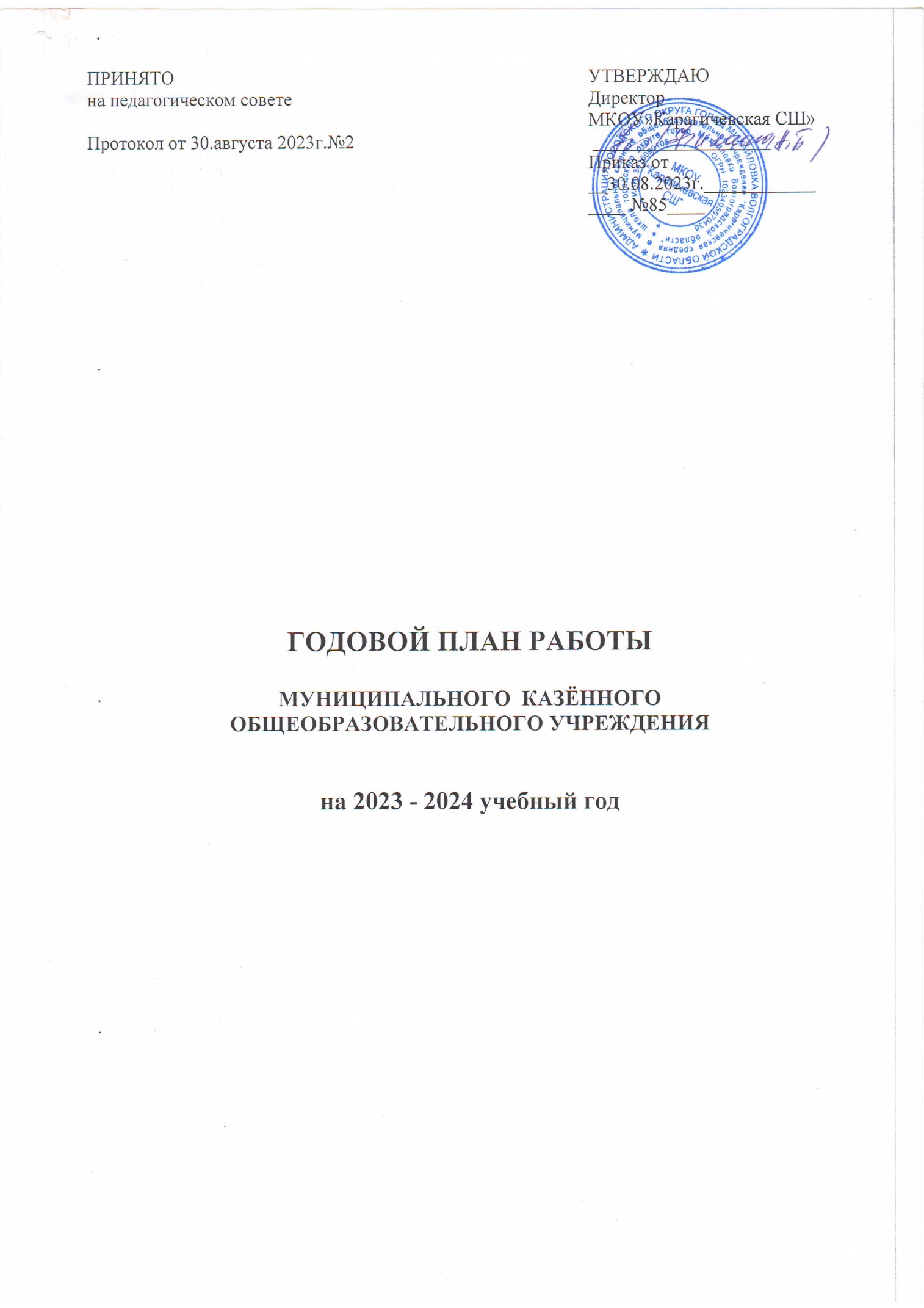 Содержание плана работыI РАЗДЕЛАнализ работы за прошедший год.1.1 Анализ выполнения Годового плана работы за 2022 / 2023 год.1.2 Цели и задачи работы ГДО на 2023 /2024 год.1.3 Программно– методическое обеспечение воспитательного процесса на 2023– 2024 учебный год.IIРАЗДЕЛПовышение квалификации и профессионального мастерства педагогов.2.1 Курсовая переподготовка, переобучение, курсы повышения квалификации. 2.2 Планирование работы по самообразованию педагогов.IIIРАЗДЕЛОрганизационно-педагогическая работа.3.1 Педагогические советы.3.2 Консультации для воспитателей.3.3 Просмотры открытых мероприятий.3.4 Изучение, обобщение, внедрение, распространение передового педагогического опыта.3.5 Выставки, смотры, конкурсы.3.6Праздники и развлечения.IV РАЗДЕЛСистема внутреннего мониторинга.4.1 План – график проверки документации воспитателей испециалистов4.2 Система контроля за образовательной деятельностью в ДОУ и реализацией годового планаV РАЗДЕЛ Взаимодействие в работе с семьёй, школой и другими организациями.5.1 Взаимодействие с родителями.5.2 План преемственности ДОУ и школы на 2023-2024 учебный год.5.3План работы с библиотекой на 2023-2024 учебный годVIРАЗДЕЛАдминистративно-хозяйственная работа.I РАЗДЕЛАнализ работы за прошедший год.1.1Анализ выполнения Годового плана работы за 2022 / 2023 год.В ГДО функционирует 2 возрастные группы, общая численность детей на 2022-2023 год составляет 35 человек. ГДО работает с 7.30 до 16.30 часов по пятидневной неделе. ГДО функционирует на Карагичевской школы.: 1-я смешанная дошкольная2-я смешанная дошкольнаяКоллектив  ГДО  в  2022-2023 учебном году работал по программе разработанной с учётом принципов ФГОС дошкольного образования, на основе программы «От рождения до школы» под редакцией Н.Е.Вераксы, М.А.Васильевой, Т.С.Комаровой..Воспитательно-образовательный процесс в группах организован в соответствии с требованиями СанПиНА. Содержание и организация образовательного процесса в детском саду регламентировалась перспективно-календарными планами педагогов, сеткой занятий и режимом дня для каждой возрастной группы.Методическая работа, осуществляемая в течение учебного года, органично соединялась с повседневной практикой педагогов. Одной из главных задач в деятельности методической службы стало оказание реальной, действенной помощи всем членам коллектива.Формы методической работы:Традиционные:Педагогические советы;повышение квалификации;работа педагогов над темами самообразования;открытые мероприятия и их анализ;участие в конкурсах;На 2022-2023 учебный год перед нашим педагогическим коллективом были поставлены следующие задачи:-.Изучение и использование современных образовательных технологий в процессе образовательной деятельности по речевому развитию обучающихся в условиях реализации ФГОС.-Совершенствовать систему взаимодействия педагогов и родителей по приобщению дошкольников к здоровому образу жизни, сохранение и укрепление здоровья детей, обеспечение физической и психической безопасности, формирование основ безопасной жизнедеятельности;Развитию речи в нашем детском саду уделяется большое внимание.Основная задача речевого развития ребёнка дошкольного возраста - это владение нормами и правилами языка, определяемыми для каждого возрастного этапа, и развития их коммуникативных способностей. В соответствии с ФГОС образовательный процесс должен строиться на адекватных возрасту формах работы с детьми. А что является основной формой работы с детьми дошкольного возраста и ведущим видом деятельности? Конечно же -это игра. Поэтому мы используем в своей работе с детьми«Игровые педагогические технологии», которые включают достаточно обширную группу методов и приемов организации педагогического процесса в форме различных педагогических игр. В группах созданы все условия для развития речи детей, это:- насыщенная предметно-развивающая среда -  книги, , сюжетные игры по ознакомлению детей с социальной действительностью. - накоплен и систематизирован разнообразный практический материал для организации речевых игр: материалы для рассказывания, разнообразные дидактические, настольно-печатные игры, игры для развития мелкой моторики рук, комплексы пальчиковых игр, игрушки для развития правильного речевого выдоха, тематические альбомы, игры для обогащения словарного запаса.      На занятиях воспитатели уделяют большое внимание развитию словаря, приучаю детей к слушанию текстов, задаю вопросы, беседую по содержанию. Постоянно идет работа над звуковой культурой речи, как на занятиях, так и в режимных моментах. На музыкальных занятиях проводится работа над интонационной выразительностью, чёткой дикцией, дыханием.       Педагогами детского сада ведётся работа по самообразованию: - «Воспитание нравственных качеств детей посредствам русских народных сказок»;- «Дидактические игры как форма развития обучения детей»;- «Роль устного народного творчества в развитии речи детей дошкольного возраста».        Для педагогов ДОУ были проведены:Консультации: «Влияние чтения на развитие речи детей и формирование творческих способностей ребенка-дошкольника», «Влияние русских народных сказок на речевое и эмоционально-личностное развитие детей дошкольного возраста».Взаимодействие с родителями по данной теме велась через родительские уголки и чаты, информационные стенды, собрания, индивидуальные консультации и беседы.       Анализ по итогам тематического контроля: «Эффективностьвоспитательно-образовательнойработыпоразвитиюречи», свидетельствует о соблюдении требований программы, учете возрастных особенностей, системности изучаемого материала. Для закрепления полученных знаний на занятиях, в свободной деятельности воспитатели планируют беседы, наблюдения на прогулке. Также планируются игры по развитию связной речи, по формированию грамматического строя речи, лексические упражнения. В планах по работе с семьями воспитанников запланированы индивидуальные и групповые консультации, беседы, оформление наглядной информации в родительском уголке.Но результаты проведённого тематического контроля показали, что проблема развития речи дошкольников актуальна и она в ДОУ решается: через НОД, свободную деятельность детей, во время проведения прогулок, режимные моменты. Однако надо отметить, что детское речевое творчество продолжает являться проблемой речевого развития дошкольника .. Организация воспитательно - образовательного процесса в ДОУ по развитию речи на удовлетворительном уровне.   .         3. Для реализации годовой задачи по приобщению дошкольников к здоровому образу жизни, сохранению и укреплению здоровья детей, обеспечение физической и психической безопасности, формирование основ безопасной жизнедеятельности были проведены следующие мероприятия, которые носили  методический и практический характер:- Консультации: «Подвижные игры на воздухе»; «Народные подвижные игры как средство всестороннего развития дошкольника»; «Роль воспитателя на занятиях по физическому развитию в ДОУ», «Физкультминутки и их место в режиме дня»;- Открытые просмотры непрерывной образовательной деятельности по формированию у детей основ здорового образа жизни: «Мячи - ловкачи», «Детский сад и спорт».Анализ планов показал:Планирование образовательной деятельности строится в соответствии с темой недели, расписаны режимные моменты. В календарных планах всех групп отражено планирование утренних гимнастик, гимнастики после дневного сна, закаливающие мероприятия, физкультурные занятия, прогулки, двигательная активность в течение дня, индивидуальная работа с детьми по овладению двигательными умениями. Всеми воспитателями групп используется принцип чередования активной деятельности с упражнениями на дыхание, физкультминутки. Согласно годового плана организуются и проводятся физкультурно-оздоровительные мероприятия, «Дни здоровья» и т.д.  Полученные знания дети закрепляют в дидактических, сюжетно-ролевых играх. Здоровье детей в немалой степени зависит от наличия фактора безопасного существования, поэтому воспитатели уделяют внимание основам безопасности жизнедеятельности детей дошкольного возраста..В группах была оформлена информация для родителей:*консультация «Профилактика нарушения осанки и плоскостопия у детей дошкольного возраста средствами физического воспитания», *памятка для родителей «Проведение физкультурно-оздоровительной работы с детьми дома»,А анкетирование с родителями показало, что большинство из них, несмотря на свою занятость, очень серьёзно подходят к вопросу физического развития своих детей, большое внимание уделяя укреплению и сохранению здоровья, привитию им культурно-гигиенических навыков. Однако не всегда стремятся показать пример здорового образа жизни.Вся работа детского сада строилась на:1.Установлении партнерских отношений с семьей каждого воспитанника;2.Объединении усилий для развития и воспитания детей;3.Создании атмосферы общности интересов, эмоциональной взаимоподдержки и взаимопроникновения в проблемы друг друга.ИтогДеятельность коллектива ДОУ в течение 2022-2023 учебного года была разнообразной и многоплановой. Достигнутые результаты работы, в целом, соответствуют поставленным в начале учебного года целям и задачам. Проведенный анализ образовательной деятельности показал на необходимость продолжать работу и позволил определить задачи на будущий учебный год:-продолжать развивать творческую, речевую активность детей;-совершенствовать систему взаимодействия педагогов и родителей по сохранение и укрепление здоровья детей.1.2Цели и задачи работы ГДО на 2023 /2024 год.В целях дальнейшего обеспечения доступности дошкольного образования и повышения его качества определены следующие цель и задачи, которые являются приоритетными на 2023-2024 учебный год: Цель: Создание организационно-методических условий для реализации Федеральной образовательной программы дошкольного образования, посредством наработки планирующей и регламентирующей документации, лежащей в основе осуществления воспитательно-образовательного процесса в ДОУ. Задачи:1.Повышение профессиональной компетентности и совершенствование деятельности педагогов в вопросах внедрения Федеральной образовательной программы дошкольного образования. 2.Развитие и обогащение речи воспитанников посредствам разных видов деятельности. 3.Формирование у детей духовно- нравственных ценностей, сложившихся в процессе культурного развития России через все виды образовательной деятельности.4.Сохранение и укрепление здоровья детей, их физического развития через совместную деятельность с семьями воспитанников в контексте ФОП ДО.1.3. Программно-методическое обеспечение воспитательного процесса ГДО на 2023-2024 учебный годПедагогический коллектив: 1.Группа №1 – воспитатель:Озерина Е.Ю.2.Группа№2- воспитательЧерепанова М.А.3.Старший воспитатель-Озерина И.Г.Сауко., А.И. Буренина.Образовательная деятельность во всех возрастных группах ведется по ОП ГДО написанной на основе ФОП ДО (Приказ Министерства просвещения Российской Федерации от 25.11.2022 № 1028 "Об утверждении федеральной образовательной программы дошкольного образования"(Зарегистрирован 28.12.2022 № 71847), ФГОС ДО (Приказом Министерства образования и науки Российской Федерации от 17 октября 2013 г). II РАЗДЕЛПовышение квалификации и профессионального мастерства педагогов.2.1.Курсовая переподготовка, переобучение, курсы повышения квалификации.План-график 2.3. Планирование работы по самообразованию педагоговПомощь в самообразовании: -определение творческой темы самообразования; - знакомство с индивидуальным планом развития педагогов; - рассмотрение отчетных мероприятий по темам самообразования; - изучение материалов работы педагогов по самообразованию; - отчет по темам самообразования (В течении года).2.4. Семинары, тренингидля педагогических работниковIIIРАЗДЕЛОрганизационно-педагогическая работа.3.1 Педагогические советы.3.2.Консультации для педагогических работников3.3. Просмотры открытых мероприятий3.4 Изучение, обобщение и распространение передового педагогического опыта.3.5 Выставки, смотры, конкурсы.Конкурсы для педагогов.Конкурсы в ДОУ.Выставки в ДОУ.3.6Праздники и развлечения.IV РАЗДЕЛСистема внутреннего мониторинга.4.1 План – график проверки документации воспитателей испециалистов4.2Система контроля за образовательной деятельностью в ДОУи реализацией годового планаОперативныйконтрольФронтальныйконтрольТематическийконтрольV РАЗДЕЛВзаимодействие в работе с семьёй, школой и другими организациями.5.1 Взаимодействие с родителями5.2 План преемственности ДОУ и школы на 2023-2024 учебный год.5.3 План работы с библиотекой на 2023-2024 учебный годVI РАЗДЕЛ Административно-хозяйственная работа№ п/пФ И О педагога.ТемаГод прохождения курсовПланируемый срок1Озерина Е.Ю.Актуальные вопросы реализации программы «От рождения до школы»в дошкольной образовательной организации». 12.04.2220252Черепанова М.А.Профессиональная компетентность педагогаДО в условиях внедрения новой Федеральной образовательной программы дошкольного образования. 18.09.23 20263ОзеринаИ.Г«Профессиональная компетентность педагога ДО в условиях внедрения новой Федеральной программы дошкольного образования . 18.09.232026ФИО педагогаДолжностьТема самообразования.1Черепанова М.А.Воспитатель«Нравственно-патриотическое воспитание детей дошкольного возраста»5 лет 2023г2Озерина Е.Ю.Воспитатель«Дидактические игры как форма развития обучения детей» 3 года 2021гТемаСрокОтветственныйСеминар-практикум для воспитателей: «Технологии речевого развития дошкольников»Октябрь Старший воспитательВоспитателиСеминар – практикум: «Как воспитать патриотов»ДекабрьСтарший воспитательВоспитателиСеминар-практикум для воспитателей: «Формирование здорового образа жизни в условиях детского сада и семьи»Март Старший воспитатель.ВоспитателиМесяцТема, повесткаОтветственныеАвгуст2023г Организационно - педагогический совет:1.Выборы председателя и секретаря педагогическогсовета.2. Утверждение основной образовательной программыДОУ.3. Утверждение годового плана на 2023 -2024 год.4. Утверждение учебного плана и расписаниянепрерывной образовательной деятельности ДОУ на2023 -2024 уч. год.5.Утверждение перспективных планов воспитателей.6.Отчет о проведении летних оздоровительныхмероприятий. Старший воспитательВоспитателиНоябрь2023гПедагогический совет на тему:Тема: «Развитие речевой активности детей».Цель: совершенствовать работу в детском саду поречевому развитию детейдошкольного возраста.1.Выполнение решений предыдущего педсовета2«Методы и приемы стимулирования речевойДеятельностиу детей младшего дошкольного возраста»3«Развитие диалогической речи детей. Дидактическиеигры и приемы»4. Развитию речевого творчества у детей дошкольноговозраста5. Итоги тематического контроля по теме: «Организацияработы по речевому развитию дошкольников»Старший воспитательВоспитателиЯнварь2024гПедагогический совет по теме:Тема: «Нравственно- патриотическое воспитание дошкольников в современных условиях ДОУ».Повестка:1.Отчет о выполнении решения предыдущегопедагогического совета2. «Патриотическое воспитание дошкольников всовременных условиях ДОУ»3. Мастер – класс «Народные игры - как средство нравственно – патриотического воспитаниядошкольников»Старший воспитательВоспитателиМарт 2024гПедагогический совет по теме: «Физкультурно-оздоровительная работа в ДОУ»Цель: расширение знаний педагогов с учетом современныхтребований и социальных изменений по формированиюоснов физического воспитания и здорового образа жизни.1. Отчет о выполнении решения предыдущегопедагогического совета2.Создание здоровьесберегающей среды.3. Образовательная деятельность в режимных моментах сучетом ФГОС ДО.4.Деловая игра "Здоровье это важно"Старший воспитательВоспитателиМай2024гИтоговый педсоветАнализ работы за учебный год.Анализ выполненияобразовательной программы ДО.Анализ выполнения Программы развития ДОУ на2023-2024 г«О наших успехах» - отчет воспитателей о проделаннойработы за год..План работы ДОУ на летне-оздоровительный период.Старший воспитательВоспитателиТемаСрокОтветственныйТребования к развивающей предметно -пространственной среде с учетом ФОП и ФГОС ДОСентябрьСтарший воспитательФормы и методы работы при реализации воспитательно-образовательной деятельности по ОП ДООктябрьСтарший воспитательОбогащение речи через познавательную и игровую деятельность детей дошкольного возрастаНоябрьВоспитатели Формирование нравственнопатриотических чувств через приобщение детей к истории и культуре родного краяДекабрьВоспитатели Дидактические игры по нравственно-патриотическому воспитаниюЯнварь Старший воспитатель, воспитатели Значение режима дня для здоровья ребенкаФевральСтарший воспитательКомплексный подход к организациифизкультурно- оздоровительной работы вДОУМартСтарший воспитатель Организация профилактической, оздоровительной и образовательной деятельности с детьми летомМайСтарший воспитатель№ОтветственныеТема мероприятияСроки проведения1Озерина Е.Ю.1Озерина Е.Ю.«Путешествие в мир игрушек по стихотворениям и детским песенкам» (речевое, худ-эстет) разновозрастная21.02.2024г1Озерина Е.Ю.2ЧерепановаМ.А.«Путешествие в страну Правильной речи»подг.гр«Наши эмоции» ст.гр.26.12.23г26.04.24г         3Озерина Е.Ю. «В гости к белочке» (речевое)17.05.24г№Содержание деятельностиответственный     срок1.Изучение опыта работы аттестующихся педагогов.Старший воспитательСентябрь-май2.Распространение передового опыта: сообщения из опыта работы на     педсоветах;- открытые занятия;- консультации для педагогов и родителей;- проведение семинаров;-участие в методических мероприятиях вне детского сада.Старший воспитательВ течение всего года.№Название мероприятияСроки проведенияОтветственные1Конкурс на лучшую методическую разработку дидактической игры, пособия по развитию речи детей дошкольного возрастаНоябрьвоспитатели2Смотр-конкурс: «Лучшая разработка дидактической игры по нравственно патриотическому воспитанию»Январьвоспитатели3Смотр-конкурс: «Здоровьесберегающая среда групп»Апрельвоспитатели№Название мероприятияСроки проведенияОтветственные1Семейный творческий конкурс «Осеннее дерево»Октябрьвоспитатели2Семейный конкурс «Книжка-малышка»Ноябрьвоспитатели2Конкурс рисунков «Дорога без опасности»  Январьвоспитатели3Семейный творческий конкурс «Первая буква моего имени»Апрельвоспитатели№Название мероприятияСроки проведенияОтветственные1«Золотая осень» - осеннее оформление группыОктябрьвоспитатели2«Новый год в сказке» - зимнее оформление группыДекабрьвоспитатели3Выставка рисунков: «Защитники Родины»Февральвоспитатели4«Движение — это жизнь» - выставка коллажей в рамках недели здоровьяМартвоспитатели5Выставка рисунков ко дню Победы: «Этот день мы не забудем никогда» и другие.МайВсе педагоги№п/пСодержаниеУчастникиСрокОтветственный1.Развлечение«Страна знаний»День здоровья «За здоровьем в лес п ойдём»(организация и проведение сюжетного дня «Здоровым жить здорово!»)Детистаршегодошкольного возрастаВсевозрастныегруппыСентябрьВоспитатели2.Музыкальныйпраздник«Осенняямелодия»ВсевозрастныегруппыОктябрьВоспитатели 3ДеньматериДеньздоровьяВсе возрастные группыНоябрьВоспитатели4.Утренники «Новогодний карнавал в гости сказку к нам позвал».Все возрастные группыДекабрьВоспитатели5.»Маршрутная игра«Впоисках клада ВолшебницыЗимы»ВсевозрастныегруппыЯнварьВоспитатели6.Спортивные развлечения«Папа и сын–великая сила!»Праздник«ДеньзащитникаОтечества»(сборныйконцерт)ВсегруппыВсегруппыФевральВоспитатели7.Музыкальный праздник«Дорогим и любимым»Все возрастные группыМартВоспитатели9.Выпускной бал«Мы говорим вам досвидания»ДетистаршегоДошкольного возрастаМайВоспитателиВопросы, подлежащиеСрокиОтветственныйконтролюРабочие программы,Августперспективные планыстаршийвоспитателей воспитательКалендарное планирование1 раз в неделюСтаршийвоспитательно –воспитательобразовательной работы сдетьмиПротоколы родительскихДекабрь, майСтаршийсобранийвоспитательОбъект контроляФормы и методы контроляСрокОтветственныеАдаптация воспитанников в детском садуНаблюдениеСентябрьСтарший воспитательСанитарное состояние помещений группыНаблюдениеЕжемесячностарший воспитательСоблюдение требований к прогулкеНаблюдениеЕжемесячноСтарший воспитательПланирование воспитательно-образовательной работы с детьми с учетом ФОП ДОАнализ документацииЕжемесячноСтарший воспитательСостояние документации педагогов, воспитателей групп.Проведение родительских собранийАнализ документации, наблюдениеОктябрь, февральСтарший воспитательСоблюдение режима дня воспитанниковАнализ документации, посещение групп, наблюдениеЕжемесячно  Старший воспитательОрганизация предметно-развивающей среды (уголки экологии и экспериментирования)Посещение групп, наблюдениеФевральСтарший воспитательПроведение оздоровительных мероприятий в режиме дняНаблюдение, анализ документацииИюнь—августСтарший воспитатель,  Объект контроляФормы и методы контроляСрокОтветственныеСостояние учебно-материальной базы, финансово-хозяйственная деятельностьПосещение групп и учебных помещенийСентябрь и декабрь, март, июнь и августстарший воспитатель, Состояние условий для формирования основ патриотического развития дошкольников Посещение групп и учебных помещенийСентябрьСтарший воспитатель№п/пСодержаниеСрокОтветственные1.Тема:«Организация работы по речевому развитию дошкольников»НоябрьСтарший воспитатель2.Тема:«Организация работы по патриотическому воспитанию детей дошкольного возраста»ЯнварьСтарший воспитатель3.Тема: «Эффективность деятельности коллектива детского сада по формированию привычки к здоровому образу жизни у детей дошкольного возраста»МартСтаршийвоспитательСрокиТематикаОтветственныеI. Общие родительские собранияI. Общие родительские собранияI. Общие родительские собранияСентябрьОсновные направления воспитательно-образовательной деятельности и работы детского сада в 2023/2024 учебном году с учетом ФОП ДОстарший воспитательДекабрьРезультаты воспитательно-образовательной деятельности по итогам учебного полугодиястарший воспитательЯнварьПовышение значимости информационно-образовательного пространства и формирование безопасной информационно-позитивной среды \ старший воспитательМайИтоги работы детского сада в 2023/2024 учебном году, организация работы в летний оздоровительный период\ старший воспитательII. Групповые родительские собранияII. Групповые родительские собранияII. Групповые родительские собранияСентябрь «Адаптационный период детей в детском саду»Воспитатель Сентябрь «Особенности развития познавательных интересов и эмоций ребенка 4–5 лет»Воспитатель СентябрьСтаршая и подготовительная группы: «Возрастные особенности детей старшего дошкольного возраста»Воспитатель Октябрь «Типичные случаи детского травматизма, меры его предупреждения»Воспитатели группДекабрь «Организация и проведение новогодних утренников»Воспитатели группФевральФевраль «Причины детской агрессивности и способы ее коррекции»ВоспитательФевраль «Подготовка к выпускному»воспитательАпрель «Обучение дошкольников основам безопасности жизнедеятельности»Воспитатели группМай «Что такое мелкая моторика и почему так важно ее развивать»Воспитатель младшей и средней группыМайIII. Собрания для родителей будущих воспитанников детского садаIII. Собрания для родителей будущих воспитанников детского садаIII. Собрания для родителей будущих воспитанников детского садаМайОрганизационное родительское собрание для родителей, дети которых зачислены на обучение в 2023/24 учебном годуСтарший воспитатель№СодержаниеСрокиОтветственный1. Взаимодействие со школой.
Цель: Установление делового сотрудничества между педагогами ДОУ и школы, подготовка детей к благополучной адаптации  к школьному обучению1.1.Обсуждение и утверждение совместного  плана работы          школы  и ДОУСентябрьСт.воспитатель
уч. нач.кл.1.2.Тематические занятия о школе, создание игровых ситуаций «Как вести себя на уроках».    1.2.Тематические занятия о школе, создание игровых ситуаций «Как вести себя на уроках».    В течении годаВоспитатель1.3.Наблюдение учителями начальных классов      занятий по развитию речи, рисованию, лепке в подготовительной к школе  группе.               ДекабрьВоспитатели1.4.Круглый стол для родителей: «Скоро в школу»ЯнварьВоспитательУч.нач.кл.1.1.1.5.Участие учителей школы в родительском собрании родителей детей подготовительной группы Апрель Воспитатель
Ст.воспитатель
Учителя1.№ п/пМесяцНазвание мероприятияОтветственный1Октябрь«Осень в гости к нам пришла»библиотекарь2НоябрьЛитературные чтения «Лучше всех на свете мама»библиотекарь3ДекабрьЧтение зимних сказокбиблиотекарь4ФевральЛитературный час «Бравые солдаты»библиотекарь5АпрельЭкологический час ко Дню космонавтики «Мир звёзд»библиотекарь6майАкция ко дню Победы «Читаем детям о войне»библиотекарь7Июнь-августПушкинские чтениябиблиотекарь№ п/п                 МероприятияСрокиОтветственные1.Приобретение необходимого материала для физкультурных занятийОктябрьдиректор2.Составление графика отпусковДекабрьСтарший воспитатель3.Работа по благоустройству территории детского сада.   АпрельСтарший воспитатель.5.Закупка материалов для ремонтных работ.Май Старший воспитатель6.Проведение инструктажейВ течение годаСтарший воспитатель